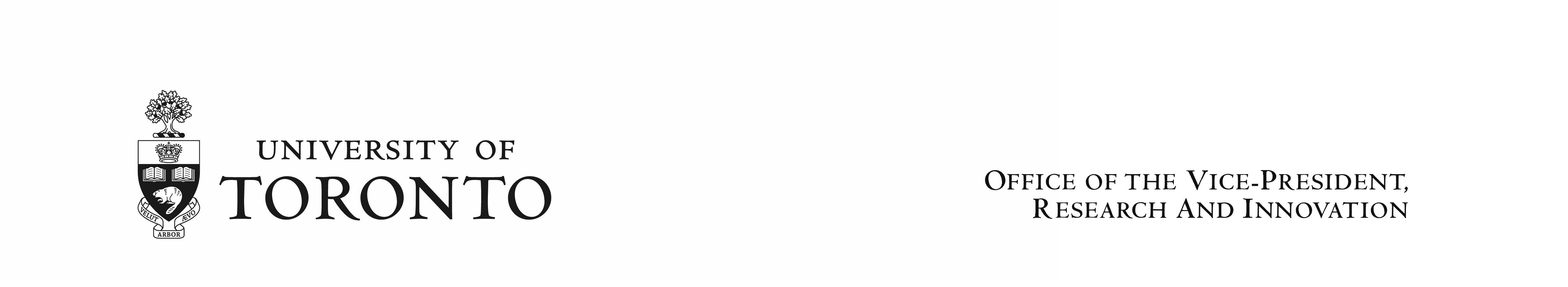 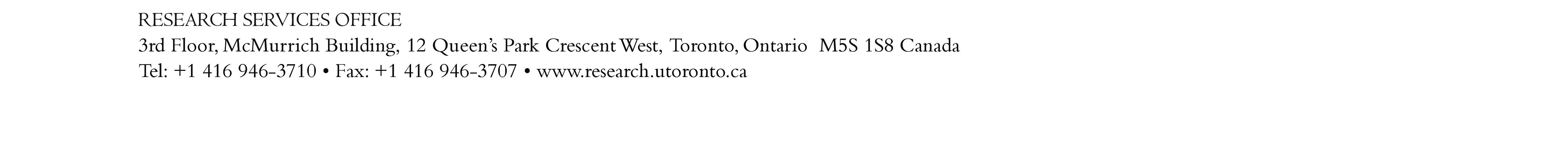 University of Toronto & FAPESP  Joint Call 2014University of Toronto & FAPESP  Joint Call 2014Notification of Intent Notification of Intent  Principal Investigator-UofT: Department & Faculty: Proposal Title: Proposal Title: Focus Area: PI E-mail Address:Principal Investigator - São Paulo:Department & Faculty:Project Summary (300 max)Project Summary (300 max)